On the day of the event:M-Sport will have a safety car available at the beginning of each stage, following the vehicle driven by J.Serderidis.In the safety car there will be the M-Sport E-Safety Engineer (at minimum).All the safety equipment listed below will also be in the vehicle.The safety car will not enter the stage unless instructed by the stage commander.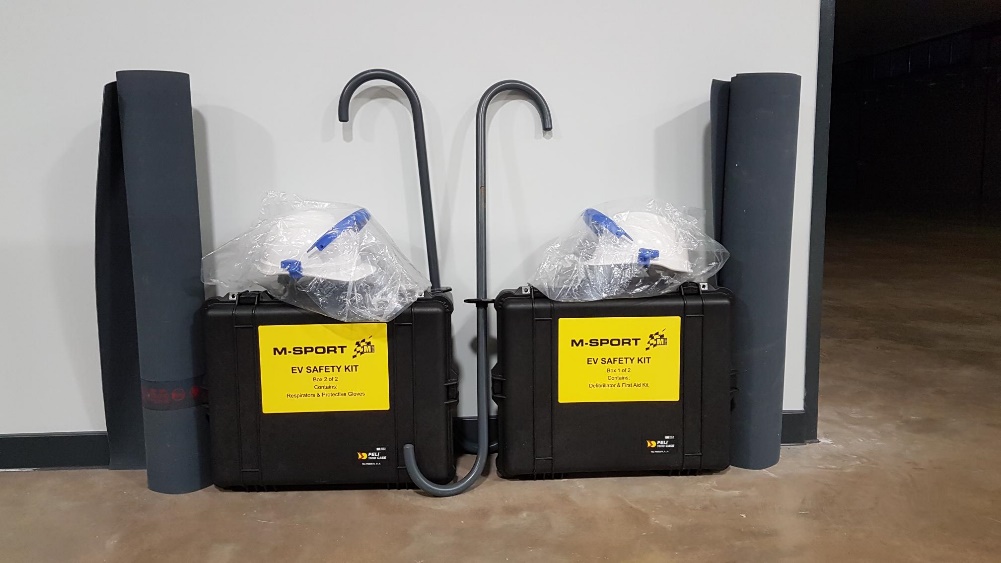 Electric Vehicle Safety:M-Sport staff will have: an EV Safety Kit, EV Fire blanket, insulated tools, and insulated covers to deal with incidents. Safety cones will also be present to communicate the last known state of the car.The Crew, if they are able to extricate themselves from the car, will become the incident controllers.The Crew have insulated gloves, with PPE available in the car, and a red/green status board to communicate the last known state of the car.M-Sport staff and the Crew will follow FIA procedures to always ensure the status of the hybrid systems is communicated by the safety lights, the cone and/or the red/green board.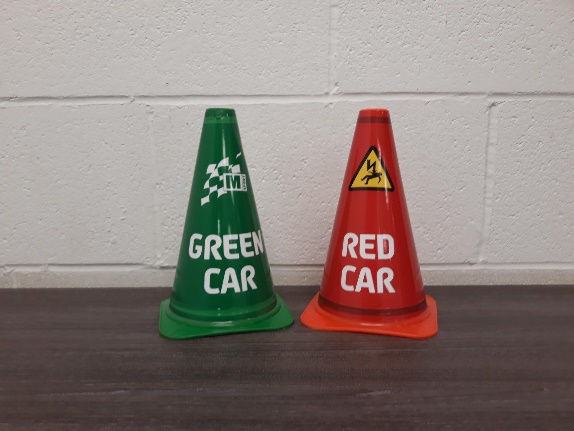 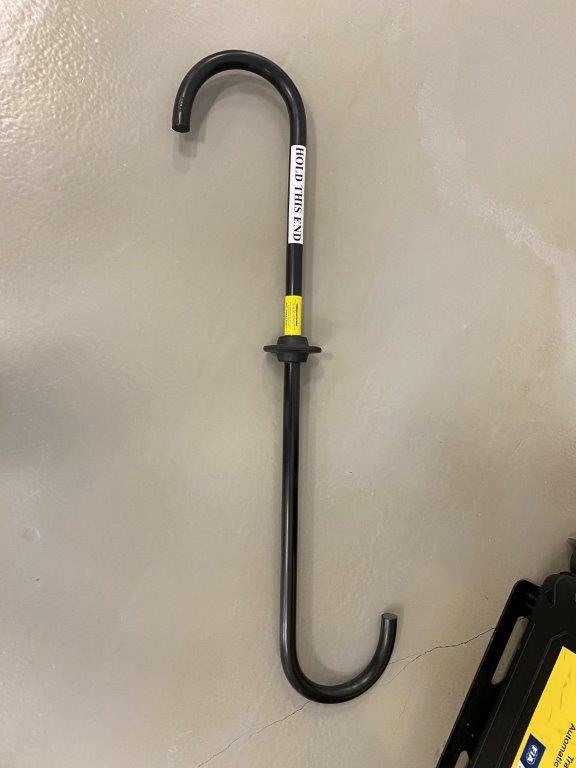 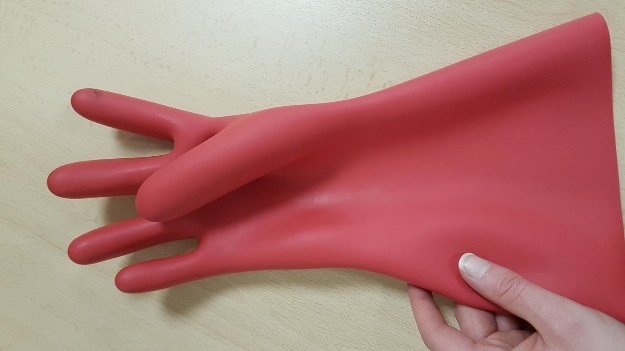 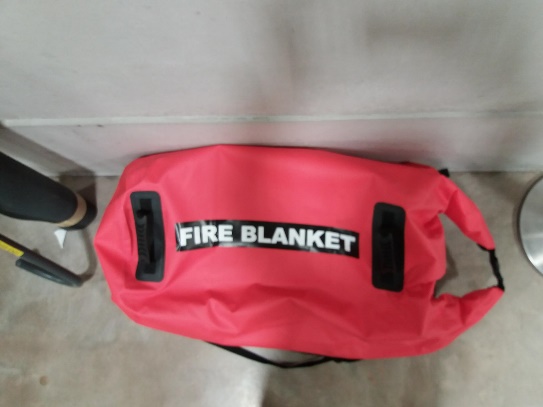 Light SystemGreen Lights:If a Rally1 car stops in the stage but is displaying constant green lights it can be treated the same as a non-hybrid car.The decision to stop the stage or allow it to continue is down to the stage commander.The hybrid system is safe and the Marshalls and spectators can touch the car.Red Lights:If a Rally1 car stops in the stage but is displaying flashing red or no lights, the stage should be stopped.Event staff should only touch the car if there is an immediate danger to the crew and they have minimum insulated gloves and rescue hook PPEThe stage controller will instruct the chase car to enter the stage and will take over the scene to assist the crew and determine the safety of the carSpectators must be kept away from the carStopping the system:The E-Stop switch in front of the windscreen will cut all 12V power to the carNo power does not guarantee the hybrid system is safeIf there are no safety lights, no cone and no red/green board the car should be assumed to be in an unsafe (red-light) state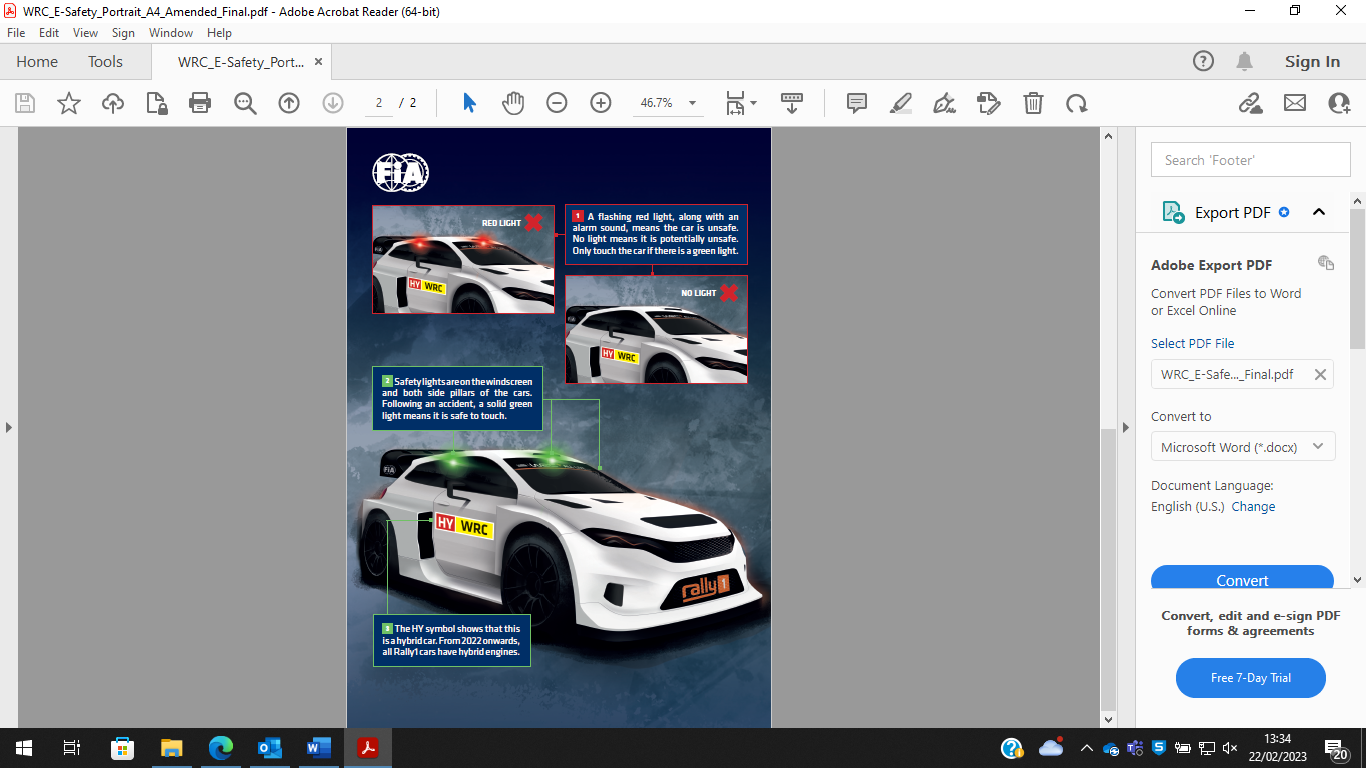 